                                                   ESCOLA MUNICIPAL DE EDUCAÇÃO BÁSICA AUGUSTINHO MARCON                                                   DIRETORA: TATIANA M. BITTENCOURT MENEGAT                                                   ASSESSORA TÉCNICA PEDAGÓGICA: MARISTELA BORELLA BARAUNA                                                   ASSESSORA TÉCNICA ADMINISTRATIVA: MARGARETE PETTER DUTRA                                                   PROFESSORA: JAQUELINE DEMARTINIAtividade de Inglês - 5º AnoCatanduvas, October 13th 2020Today is TuesdayNumbers – 1 to 100 – Números de 1 a 100ATIVIDADE 1 –  Resolva as operações e assinale a alternativa que corresponde ao resultado.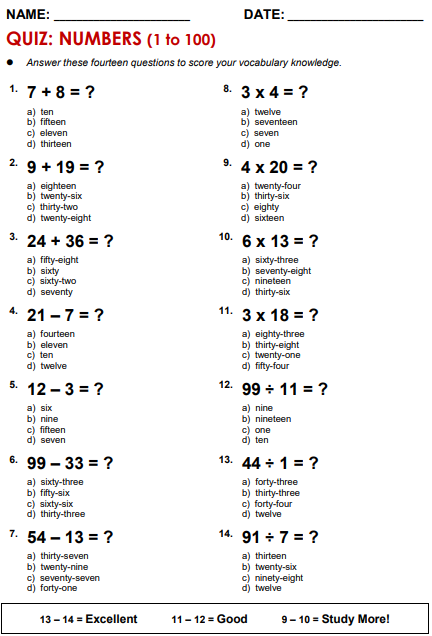 Vamos cantar uma música sobre os Numbers – Números!Singing By Tens | Count 10-100 Song: https://www.youtube.com/watch?v=qNUW60I6Hxw